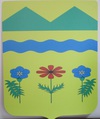 Администрация ПОДГОРНОСИНЮХИНСКОГО сельского поселенияПОСТАНОВЛЕНИЕот 01.04.2020 года                                                                               № 33ст-ца Подгорная СинюхаОб утверждении Порядка составления, утверждения и ведения бюджетной сметы администрации Подгорносинюхинского сельского поселения Отрадненского районаВ соответствии со статьей 221 Бюджетного кодекса Российской Федерации и Общими требованиями к порядку составления, утверждения и ведения бюджетных смет казенных учреждений, утвержденными приказом Министерства финансов Российской Федерации от 14.02.2018 № 26н,Утвердить Порядок составления, утверждения и ведения бюджетной сметы администрации Подгорносинюхинского сельского поселения Отрадненского района, согласно приложению (прилагается).Признать утратившим силу постановление администрации Подгорносинюхинского сельского поселения от 29.12.2017 № 71 «О Порядке составления, утверждения и ведения бюджетных смет администрации Подгорносинюхинского сельского поселения Отрадненского района».Настоящее постановление вступает в силу с момента подписания.Контроль за исполнением данного постановления оставляю за собой.Глава Подгорносинюхинского сельскогопоселения Отрадненского района                                               А.А.КособоковПроект подготовлен и внесен:Финансист администрации						  И.А.ЧечелянПроект согласован:Начальник общего отдела						 А.Н.НауменкоПриложение к постановлению администрацииПодгорносинюхинского сельского поселения от 01.04.2020 года  № 33Порядоксоставления, утверждения и ведения бюджетной сметы администрации Подгорносинюхинского сельского поселения Отрадненского районаI. Общие положения1. Настоящий Порядок составления, утверждения и ведения бюджетной сметы администрации Подгорносинюхинского  сельского поселения Отрадненского района (далее – Порядок), разработан в соответствии со статьей 221 Бюджетного кодекса Российской Федерации и Общими требованиями к порядку составления, утверждения и ведения бюджетных смет казенных учреждений, утвержденными приказом Министерства финансов Российской Федерации от 14.02.2018 № 26н и устанавливает требования  к составлению, утверждению и ведению бюджетной сметы. II. Составление бюджетной сметы          2. Бюджетная смета (далее – Смета) составляется в целях установления объема и распределения направлений расходов бюджета Подгорносинюхинского  сельского поселения Отрадненского района на срок решения о бюджете Подгорносинюхинского  сельского поселения Отрадненского района на очередной финансовый год (на очередной финансовый год и плановый период) на основании доведенных до администрации Подгорносинюхинского  сельского поселения лимитов бюджетных обязательств на принятие и (или) исполнение бюджетных обязательств по обеспечению выполнения функций казенного учреждения (далее - лимиты бюджетных обязательств).         3. Показатели сметы формируются в разрезе кодов классификации расходов бюджетов бюджетной классификации Российской Федерации (далее - код классификации расходов бюджета) с детализацией по кодам элементов (подгрупп и элементов) видов расходов в пределах доведенных лимитов бюджетных обязательств.         4. Проект сметы администрации Подгорносинюхинского  сельского поселения Отрадненского района на очередной финансовый год (на очередной финансовый год и плановый период) составляется при составлении проекта решения о бюджете Подгорносинюхинского  сельского поселения Отрадненского района.         Проект сметы составляется по форме согласно приложению № 1 к настоящему Порядку.Проект бюджетной сметы администрации Подгорносинюхинского  сельского поселения Отрадненского района утверждается Главой администрации Подгорносинюхинского  сельского поселения Отрадненского района, в срок не позднее 15 ноября текущего года.5. Смета составляется администрацией Подгорносинюхинского  сельского поселения Отрадненского района по форме, согласно приложению № 2  к настоящему Порядку.                          Смета (проект сметы) составляются на основании обоснований (расчетов) плановых сметных показателей, являющихся неотъемлемой частью сметы (проекта сметы).           Обоснования (расчеты) плановых сметных показателей составляются, по форме согласно приложению № 3 к настоящему Порядку и утверждаются в сроки, установленные для утверждения проекта сметы (сметы).III. Утверждение сметы администрации Подгорносинюхинского  сельского поселения Отрадненского района6. Смета администрации Подгорносинюхинского  сельского поселения Отрадненского района, утверждается Главой администрации Подгорносинюхинского  сельского поселения Отрадненского района.                    Утверждение сметы осуществляется не позднее десяти рабочих дней, со дня доведения администрации Подгорносинюхинского  сельского поселения Отрадненского района лимитов бюджетных обязательств.IV. Ведение сметы администрации Подгорносинюхинского  сельского поселения Отрадненского района7. Ведением сметы в целях настоящего Порядка является внесение изменений в показатели сметы в пределах доведенных администрации Подгорносинюхинского  сельского поселения Отрадненского района порядке лимитов бюджетных обязательств. Изменения показателей сметы составляются учреждением по форме, согласно приложению № 4  к настоящему Порядку.                         8. Внесение изменений в показатели сметы осуществляется путем утверждения изменений показателей - сумм увеличения, отражающихся со знаком "плюс" и (или) уменьшения объемов сметных назначений, отражающихся со знаком "минус":изменяющих объемы сметных назначений в случае изменения доведенных в установленном порядке лимитов бюджетных обязательств;изменяющих распределение сметных назначений по кодам классификации расходов бюджетов бюджетной классификации Российской Федерации, требующих изменения показателей бюджетной росписи администрации Подгорносинюхинского  сельского поселения Отрадненского района бюджетных средств и лимитов бюджетных обязательств;изменяющих распределение сметных назначений по кодам классификации расходов бюджетов бюджетной классификации Российской Федерации, не требующих изменения показателей бюджетной росписи и лимитов бюджетных обязательств;изменяющих объемы сметных назначений, приводящих к перераспределению их между разделами сметы;изменяющих иные показатели, предусмотренные Порядком ведения сметы.9. Изменения в смету формируются на основании изменений показателей обоснований (расчетов) плановых сметных показателей по форме, согласно приложению № 5  к настоящему Порядку.                                В случае изменения показателей обоснований (расчетов) плановых сметных показателей, не влияющих на показатели сметы администрации Подгорносинюхинского  сельского поселения Отрадненского района, осуществляется изменение только показателей обоснований (расчетов) плановых сметных показателей.        10. Внесение изменений в смету, требующих изменения показателей бюджетной росписи администрации Подгорносинюхинского  сельского поселения Отрадненского района, утверждается после внесения в установленном порядке изменений в бюджетную роспись администрации Подгорносинюхинского  сельского поселения Отрадненского района.11. Утверждение изменений в показатели сметы и изменений обоснований (расчетов) плановых сметных показателей осуществляется в срок, не позднее десяти рабочих дней, со дня доведения администрации Подгорносинюхинского  сельского поселения Отрадненского района лимитов бюджетных обязательств.Финансист администрацииПодгорносинюхинского сельскогопоселения Отрадненского района					И.А.Чечелян